……………………………………….…………FAKÜLTESİ DEKANLIĞINABaşarılı Dersin Alındığı Üniversite BilgileriYukarıda belirtilen Üniversitede yaz okulunda ders/dersler aldım.  Ekteki transkriptimde başarılı olduğum derslerden muaf olmak istiyorum. Gereğini arz ederim.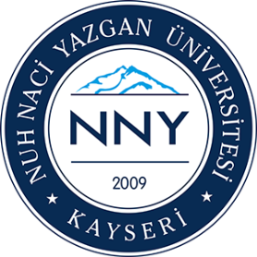 T.C.NUH NACİ YAZGAN ÜNİVERSİTESİÖĞRENCİ İŞLERİ DAİRE BAŞKANLIĞIDOKÜMAN KODUÖİDB– F-16T.C.NUH NACİ YAZGAN ÜNİVERSİTESİÖĞRENCİ İŞLERİ DAİRE BAŞKANLIĞIYAYIN TARİHİ08.2014DERS MUAFİYET TALEBİ FORMUSAYFASayfa 1 / 1Üniversite AdıFakülteBölümüAdı ve Soyadı...../....../202…(imza)Bölümü/Programı...../....../202…(imza)Öğrenci Numarası...../....../202…(imza)S.NoNNY Uni.NNY Uni.Diğer Üni. Karşılığı ( Yaz Okulundaki Okul )Diğer Üni. Karşılığı ( Yaz Okulundaki Okul )YarıyılıS.NoKoduDersin AdıKoduDersin AdıYarıyılı1234EKLER:EKLER:EK-1EK-2Transkript ( Yaz Okulu )Ders İçerikleri (Yaz okuluna gidilen Üniversiteden alınacak).